Клинические базы кафедры:НУЗ Медико-санитарная часть ОАО «Газпром Добыча Астрахань»   (ул.  Кубанская, д. 5, тел.  (8512) 46-11-11).     http://nuzmsch.ru/klinika- кардиологическое отделение
- терапевтическое отделение №1- терапевтическое отделение №2- дневной стационар
- отделение функциональной диагностики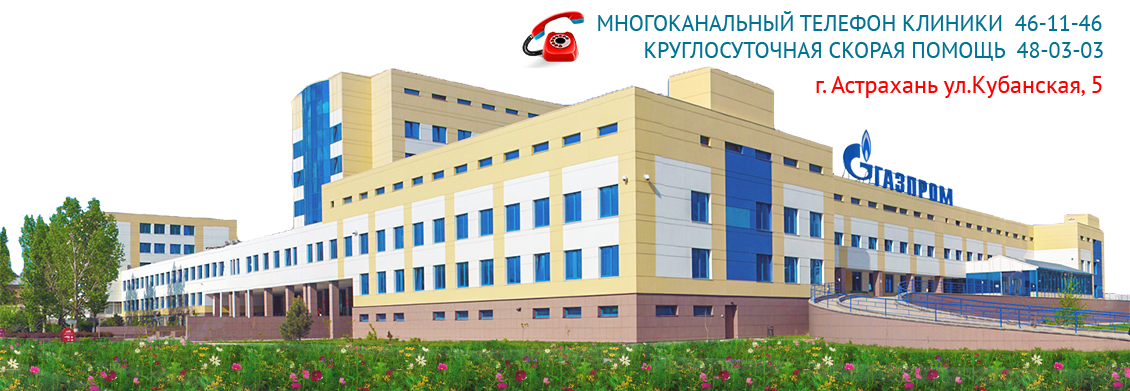 2. НУЗ «Отделенческая больница на ст. Астрахань -1 «ОАО РЖД»     (ул. Сун-Ят-Сена, д. 62, тел. (8512) 32-36-41).    http://klinika-rzd.ucoz.ru/     - терапевтическое отделение- отделение функциональной диагностики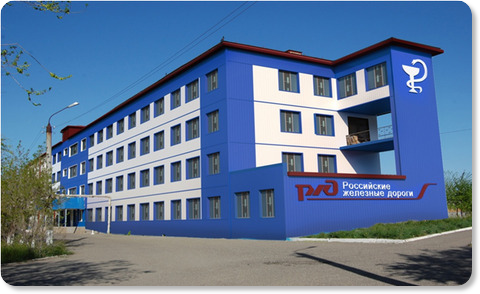 3. ГБУЗ АО «Александро-Мариинская областная клиническая больница» (ул. Татищева, д. 2, тел. (8512) 28-18-51). http://amokb.ru/ - ревматологическое отделение- отделение рентгенохирургических методов диагностики и лечения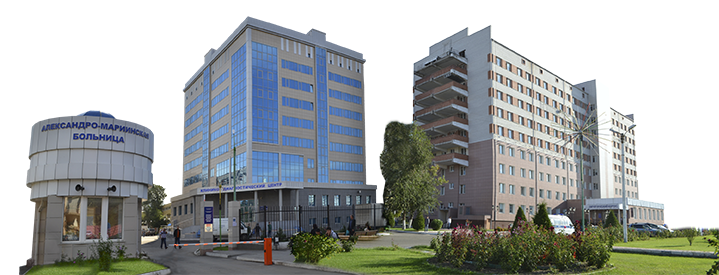 4. АКБ ФГБУЗ «ЮОМЦ Федерального медико-биологического агентства России» (ул. А. Сергеева, д. 13, тел. (8512) 22-17-61).   http://www.akb30.ru/   - кардиологическое отделение
 - терапевтическое отделение
 - отделение функциональной диагностики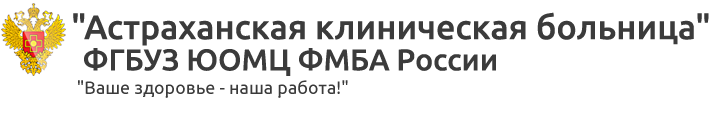 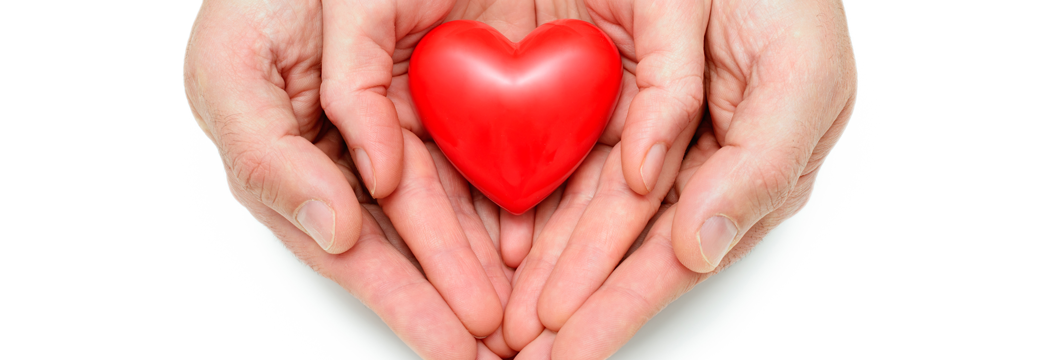 5. Окружной военно-клинический госпиталь МО РФ     (ул. Никольская, д. 5, тел. (8512) 52-37-60).astrakhan7m.ru/company/fl-8-fbu-1602-okruzhnoy-1l0fe- терапевтическое отделение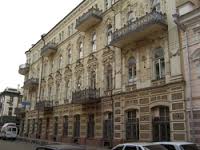 6. ГБУЗ АО «Городская клиническая больница №2 имени братьев Губиных (ул.  Кубанская, д. 1, тел. (8512) 61-65-81).http://www.agkb2.ru/ - кардиологическое отделение- отделение функциональной диагностики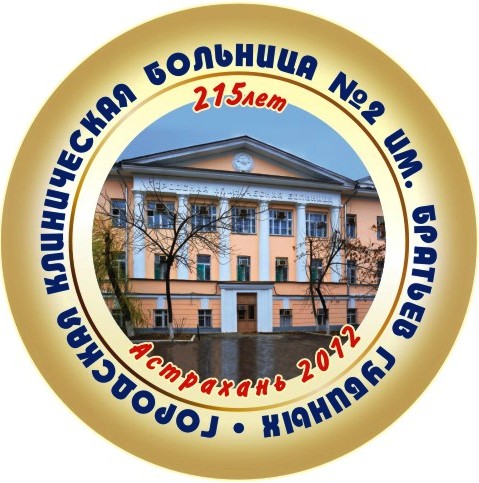 7.  ГБУЗ АО «Володарская ЦРБ»(Астраханская обл., п.Володарский, ул. Садовая, д. 20  тел. (8-85142) 9-11-38).http://www.volcrb.ru/ - терапевтическое отделение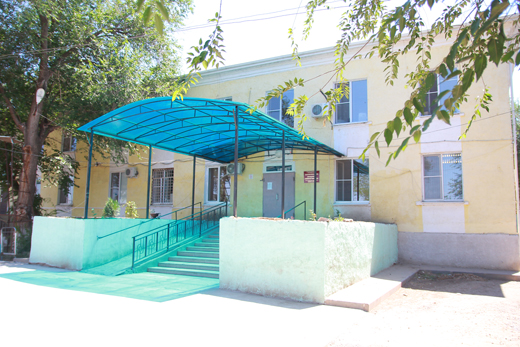 